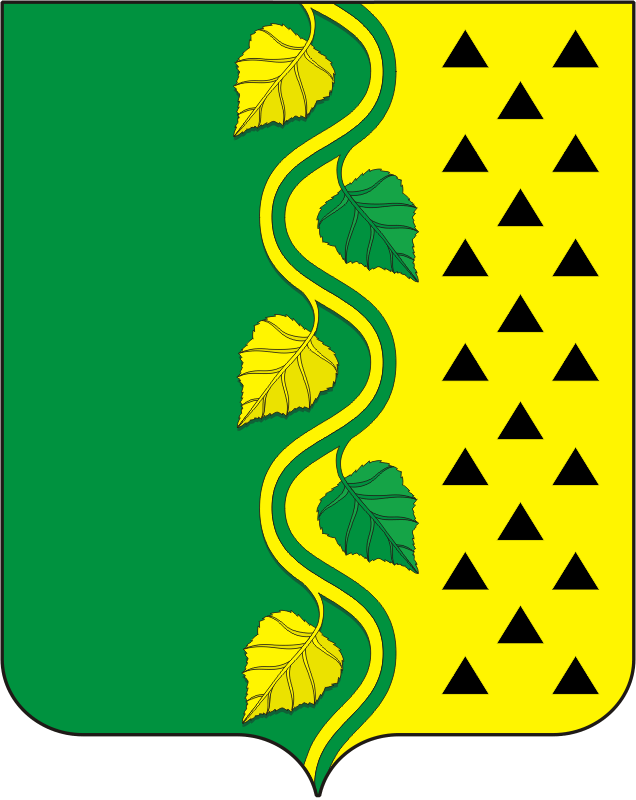 АДМИНИСТРАЦИЯ НОВОСОКУЛАКСКОГО СЕЛЬСОВЕТА САРАКТАШСКОГО РАЙОНАОРЕНБУРГСКОЙ ОБЛАСТИП О С Т А Н О В Л Е Н И Е _________________________________________________________________________________________________________12.11.2020			с. Новосокулак			№ 42-пПрогноз основных характеристик бюджетамуниципального образования Новосокулакский сельсовет на 2021 годи плановый период 2022 и 2023 годов.В соответствии со статьей 184.2 Бюджетного кодекса Российской Федерации:  Утвердить прогноз основных характеристик бюджета  муниципального образования Новосокулакский сельсовет на 2021 год и плановый период 2022 и 2023 годов, согласно приложения 1 к настоящему постановлению.Обнародовать настоящее постановление и разместить на официальном сайте муниципального образования Новосокулакский сельсовет.         3. Контроль за исполнением настоящего постановления оставляю за собой.         4. Постановление вступает в силу после подписания. Глава администрации МО Новосокулакский сельсовет                                                 А.Н.ГусакРазослано: прокурору района, финансовый отдел администрации Саракташского района, официальный сайт, в дело.                                                                                              Приложение 1                                                                                                              к постановлению                                                                                                                                                  администрации МО                                                                                                            Новосокулакский сельсовет                                                                                                              от 12.11.2020 г. № 42-пПрогноз основных характеристик бюджета  муниципального образования Новосокулакский сельсовет на 2021 год и плановый период 2022 и 2023 годовПоказатели2020 год (тыс. руб.) - уточненный2021 год (тыс.руб.)2022 год (тыс.руб.)2023 год (тыс.руб.)12345Собственные доходы в том числе:2 092,02 541,02 623,02 681,0Налог на доходы физических лиц750,01 115,01 165,01 185,0Акцизы по подакцизным товарам (продукции), производимым на территории Российской Федерации784,0788,0814,0847,0Налоги на совокупный доход0000Налоги на имущество13,014,014,014,0Государственная пошлина0000Единый сельскохозяйственный налог010,010,010,0Налог, взимаемый с налогоплательщиков, выбравших в качестве объекта налогообложения доходы, уменьшенные на величину расходов035,035,035,0Земельный налог с организаций07,07,07,0Земельный налог с физических лиц545,0572,0578,0583,0Доходы от использования имущества, находящегося в муниципальной собственности0000Доходы от продажи материальных и нематериальных  активов0000Безвозмездные перечисления 2 931,1879 ,9644,0573,1Всего доходы5 023,13 420,93 267,03 254,1Всего расходы6 168,33 420,93 267,03 254,1Дефицит (-), профицит (+)-1 145,2000